            «01» февраль  2017 й.               № 6                  «01 » февраля  2017 г.
«Об утверждении Порядка уведомления представителя нанимателя (работодателя) о фактах обращения в целях склонения муниципального служащего сельского поселения Изяковский сельсовет муниципального района Благовещенский район Республики Башкортостан к совершению коррупционных правонарушений»В соответствии с  Федеральным законом от 02.03.2007 N 25-ФЗ «О муниципальной службе в Российской Федерации», Федеральным законом от 25.12.2008 N 273-ФЗ «О противодействии коррупции», Указа Президента Российской Федерации от 15 июля . № 364 «О мерах по совершенствованию организации деятельности в области противодействия коррупции»,  Администрация сельского поселения Изяковский сельсовет  Муниципального района Благовещенский район Республики Башкортостан ПОСТАНОВЛЯЕТ:1. Утвердить Порядок уведомления представителя нанимателя (работодателя) о фактах обращения в целях склонения муниципального служащего  сельского поселения Изяковский сельсовет  Муниципального района Благовещенский район Республики Башкортостан к совершению коррупционных правонарушений, согласно приложению 1.2.Разместить настоящее постановление на официальном сайте администрации сельского поселения Изяковский сельсовет  Муниципального района Благовещенский район Республики Башкортостан.3. Контроль за исполнением настоящего постановления оставляю за собойПриложение к постановлению администрации               сельского поселения Изяковский сельсовет                                                                                            Муниципального района Благовещенский район Республики Башкортостан№ 06  от «01»  февраля   2017 г.Порядок уведомления представителя нанимателя (работодателя) о фактах обращения в целях склонения муниципального служащего  администрации  сельского поселения  Изяковский сельсовет Муниципального района Благовещенский район Республики Башкортостан к совершению коррупционных правонарушений1. Настоящий Порядок определяет процедуру уведомления лицами, замещающими муниципальные должности  администрации сельского поселения Изяковский сельсовет Муниципального района Благовещенский район Республики Башкортостан (далее – администрация )  представителя нанимателя (работодателя) о фактах обращения каких-либо лиц в целях склонения к совершению коррупционных правонарушений, перечень сведений, содержащихся в уведомлении, организацию проверки этих сведений и порядок регистрации указанных уведомлений.2. Обязанность уведомлять представителя нанимателя (работодателя) о фактах обращения каких-либо лиц в целях склонения к совершению коррупционных правонарушений возлагается на всех муниципальных служащих администрации.3. Муниципальные  служащие при обращении к ним каких-либо лиц в целях склонения их к совершению коррупционных правонарушений (далее - Обращение) обязаны не позднее рабочего дня, следующего за днем Обращения, представить в письменном виде заполненное лично уведомление представителя нанимателя (работодателя) о фактах обращения в целях склонения муниципального служащего к совершению коррупционных правонарушений (далее - Уведомление) в двух экземплярах по форме (приложение № 1 к настоящему Порядку) с отметкой об информировании непосредственного начальника.4. Представляемое Уведомление должно содержать сведения согласно Перечню сведений, содержащихся в уведомлениях представителя нанимателя (работодателя), о фактах обращения в целях склонения муниципального служащего администрации  к совершению коррупционных правонарушений (приложение № 2 к настоящему Порядку).К Уведомлению прилагаются все имеющиеся материалы, подтверждающие обстоятельства обращения в целях склонения федерального государственного служащего к совершению коррупционных правонарушений.5. При поступлении Обращения во время нахождении муниципального служащего в служебной командировке, в периоды освобождения от исполнения служебных (должностных) обязанностей, вне пределов места службы, а также в иных случаях, когда он не может проинформировать в письменном виде о фактах обращения каких-либо лиц в целях склонения к совершению коррупционных правонарушений, он обязан предварительно проинформировать о факте склонения его к совершению коррупционных правонарушений по телефону доверия, через официальный адрес электронной почты ds_izyak@ufamts.ru, а по возвращении из командировки, возобновлении исполнения служебных (должностных) обязанностей, прибытии к месту службы, а также при появившейся возможности муниципальный служащий администрации обязан представить Уведомление в соответствии с пунктами 3 и 4 настоящего Порядка.6. Должностные лица администрации производят регистрацию Уведомления в журнале регистрации уведомлений представителя нанимателя (работодателя) о фактах обращения в целях склонения муниципального служащего к совершению коррупционных правонарушений (далее - Журнал регистрации) (приложение № 3 к настоящему Порядку).Листы Журнала регистрации должны быть пронумерованы, прошнурованы и скреплены печатью администрации. 7. Первый экземпляр Уведомления, зарегистрированного в Журнале регистрации, в тот же день (за исключением выходных и нерабочих праздничных дней) передается на рассмотрение представителю нанимателя (работодателя) для принятия решения об организации проверки содержащихся в нем сведений.Второй экземпляр Уведомления с отметкой должностного лица администрации  возвращается муниципальному служащему, представившему Уведомление.8. В ходе проведения проверки сведений, содержащихся в Уведомлении, от муниципального служащего могут быть истребованы объяснения по существу поданного уведомления и иные материалы, имеющие отношение к обстоятельствам поступления обращения в целях склонения к совершению коррупционных правонарушений.При установлении в ходе проверки обстоятельств, свидетельствующих о наличии признаков преступления или административного правонарушения, материалы об этом представляются в государственные органы в соответствии с их компетенцией.9. Муниципальный служащий, уклонившийся от уведомления представителя нанимателя (работодателя) о фактах обращения каких-либо лиц в целях склонения его к совершению коррупционных правонарушений, подлежит привлечению к ответственности в соответствии с законодательством Российской Федерации.10. Муниципальный  служащий, которому стало известно о факте обращения к иным муниципальным служащим в связи с исполнением служебных обязанностей каких-либо лиц в целях склонения их к совершению коррупционных правонарушений, вправе уведомлять об этом представителя нанимателя (работодателя) в соответствии с пунктами 3-5 настоящего Порядка.11. Конфиденциальность полученных сведений обеспечивается нанимателем (работодателем), должностными лицами, которым стало известно о фактах обращения.12. Защита муниципального служащего, уведомившего представителя нанимателя (работодателя), органы прокуратуры Российской Федерации или другие государственные органы о фактах обращения в целях склонения его к совершению коррупционного правонарушения, о фактах обращения к иным муниципальным служащим в связи с исполнением служебных обязанностей каких-либо лиц в целях склонения их к совершению коррупционных правонарушений, в связи с его участием в уголовном судопроизводстве в качестве потерпевшего или свидетеля, обеспечивается в порядке и на условиях, установленных Федеральным законом от 20 августа . № 119-ФЗ "О государственной защите потерпевших, свидетелей и иных участников уголовного судопроизводства". 13. Представителем нанимателя (работодателем) принимаются меры по защите муниципального  служащего, уведомившего представителя нанимателя (работодателя), органы прокуратуры или другие государственные органы о фактах обращения в целях склонения его к совершению коррупционного правонарушения, о фактах обращения к иным муниципальным служащим в связи с исполнением служебных обязанностей каких-либо лиц в целях склонения их к совершению коррупционных правонарушений, от неправомерного увольнения, перевода на нижестоящую должность, лишения или снижения размера премии, переноса времени отпуска, привлечения к дисциплинарной ответственности в период рассмотрения представленного им Уведомления.В случае привлечения к дисциплинарной ответственности муниципального служащего, указанного в абзаце 1 настоящего пункта, обоснованность такого решения рассматривается на заседании комиссии по соблюдению требований к служебному поведению муниципальных служащих и урегулированию конфликта интересов администрации. Приложение № 1 к Порядку             Рекомендуемый образец                                          ______________________________________специальное (воинское) звание (при наличии), должность,                                          ______________________________________инициалы, фамилия представителя нанимателя (работодателя)от ___________________________________(должность, фамилия, имя, отчество (при наличии),________________________________________телефон федерального государственного служащего)Уведомление представителя нанимателя (работодателя)о фактах обращения в целях склонения муниципальногослужащего к совершению коррупционных правонарушенийСообщаю, что:1) ________________________________________________________________(все известные сведения о физическом (юридическом) лице, склоняющем к коррупционному правонарушению)_______________________________________________________________________________________________________________________________________________________________________________________________________________________________________________________________________________________2) __________________________________________________________________________________ (сущность предполагаемого коррупционного правонарушения, которое должен был бы совершить_____________________________________________________________________________________________муниципальный служащий по просьбе обратившегося лица (лиц)__________________________________________________________________________________________________________________________________________________________________________________________3)___________________________________________________________________________________(способ и обстоятельства склонения к коррупционному правонарушению, а также информация_____________________________________________________________________________________________                                                                       о совершении коррупционного правонарушения, дата, место, время)_____________________________________________________________________________________________Прилагаемые к Уведомлению материалы: __________________________________________________________________________________________________________________________________________________________________________                                   _____________                                                                                      _____________________________      (дата)                                                                                                                  (инициалы, фамилия и подпись)Отметка об ознакомлении непосредственного начальника:_____________________________________________________________________________________(специальное звание (классный чин) (при наличии), должность, инициалы, фамилия, подпись)Регистрация: №  ______ от   " _____"  _____________    20 _____ г._____________________________________________________________________________________(должность, специальное звание (классный чин), инициалы, фамилия, подпись      должностного лица, зарегистрировавшего уведомление)Приложение № 2 к Порядку Перечень
сведений, содержащихся в уведомлениях представителя нанимателя (работодателя) о фактах обращения в целях склонения муниципального служащего к совершению коррупционных правонарушений1. Фамилия, имя, отчество (при наличии) муниципального служащего, заполняющего уведомление представителя нанимателя (работодателя) о фактах обращения в целях склонения муниципального служащего к совершению коррупционных правонарушений (далее - Уведомление), его должность с указанием места прохождения службы в администрации.2. Все известные сведения о физическом (юридическом) лице, склоняющем муниципального служащего к совершению правонарушения (например: фамилия, имя, отчество, должность).3. Сущность предполагаемого правонарушения (например: злоупотребление должностными полномочиями, нецелевое расходование бюджетных средств, превышение должностных полномочий, присвоение полномочий должностного лица, незаконное участие в предпринимательской деятельности, получение взятки, дача взятки, служебный подлог).4. Способ склонения к правонарушению (например: подкуп, угроза, обещание, обман, насилие).5. Время, дата склонения к правонарушению.6. Место склонения к правонарушению.7.Обстоятельства склонения к правонарушению (например: телефонный разговор, личная встреча, почтовое отправление).8. Дата заполнения Уведомления.9. Подпись муниципального служащего, заполнившего Уведомление.Приложение № 3 к Порядку Журнал регистрации уведомлений представителя нанимателя (работодателя) о фактах обращения в целях склонения муниципального служащего к совершению коррупционных правонарушенийБАШКОРТОСТАН РЕСПУБЛИКАҺЫБЛАГОВЕЩЕН РАЙОНЫ МУНИЦИПАЛЬ РАЙОНЫНЫҢИЗƏК АУЫЛ СОВЕТЫАУЫЛ  БИЛƏМƏҺЕ ХАКИМИƏТЕ453457,  Урге ИзƏк  ауылы,МƏктƏп  урамы, 18Тел. .8(34766)2-79-46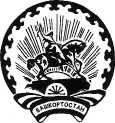 РЕСПУБЛИКА БАШКОРТОСТАНАДМИНИСТРАЦИЯСЕЛЬСКОГО ПОСЕЛЕНИЯИЗЯКОВСКИЙ СЕЛЬСОВЕТМУНИЦИПАЛЬНОГО РАЙОНАБЛАГОВЕЩЕНСКИЙ РАЙОН453457,село Верхний ИзякУлица Школьная ,18Тел.8(34766)2-79-46Глава  сельского поселенияИзяковский сельсовет                                                                  А.А.Хайруллина п/пДата регистрации уведомленияКоличество листов уведомленияСведения о федеральном государственном служащем, подавшем уведомлениеСведения о федеральном государственном служащем, подавшем уведомлениеСведения о федеральном государственном служащем, подавшем уведомлениеФамилия, имя, отчество (при наличии), должность, подпись лица, зарегистрировавшего уведомлениеп/пДата регистрации уведомленияКоличество листов уведомленияФамилия, имя, отчество (при наличии)ДолжностьНомер телефона1234567